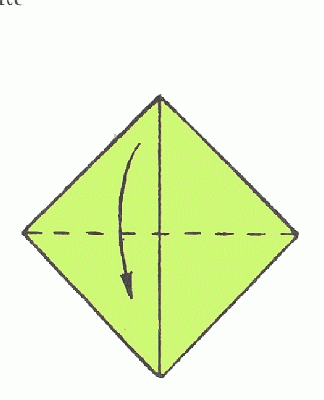 Dobre o quadrado na diagonal. 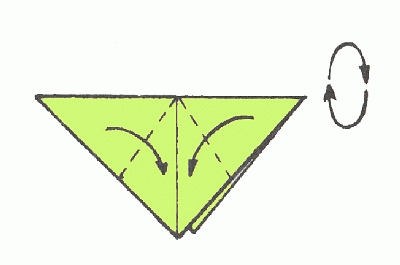 Ângulos de dobra ao meio.Cantos da curva.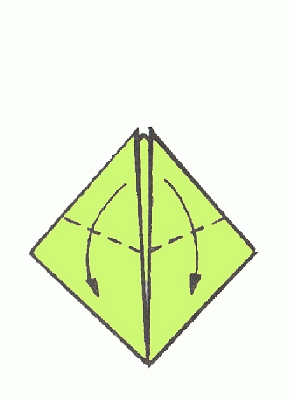 Cantos da curva.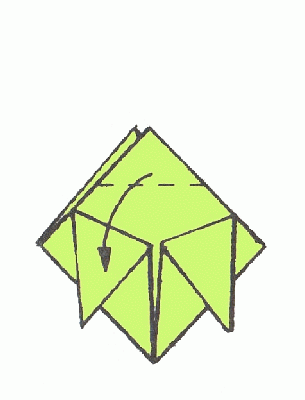 Baixa no canto superior para baixo. 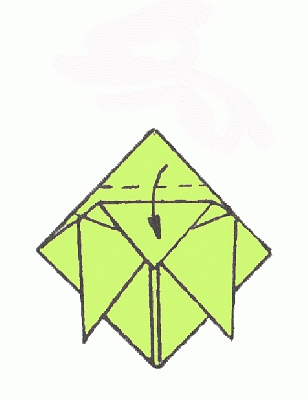 O segundo ângulo de mergulho nele, criando uma pequena reentrância. 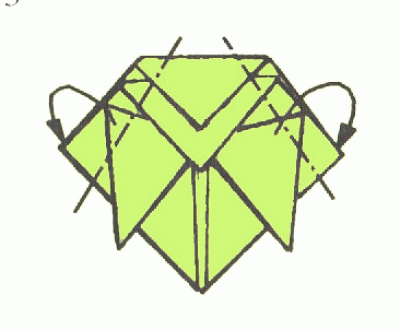 Dobre as peças.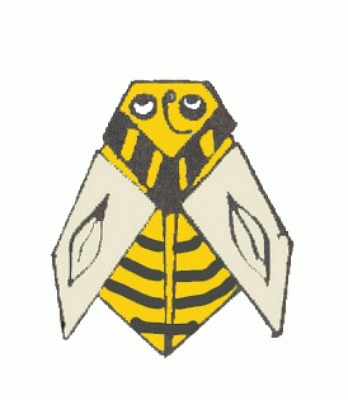 A abelha está pronto.